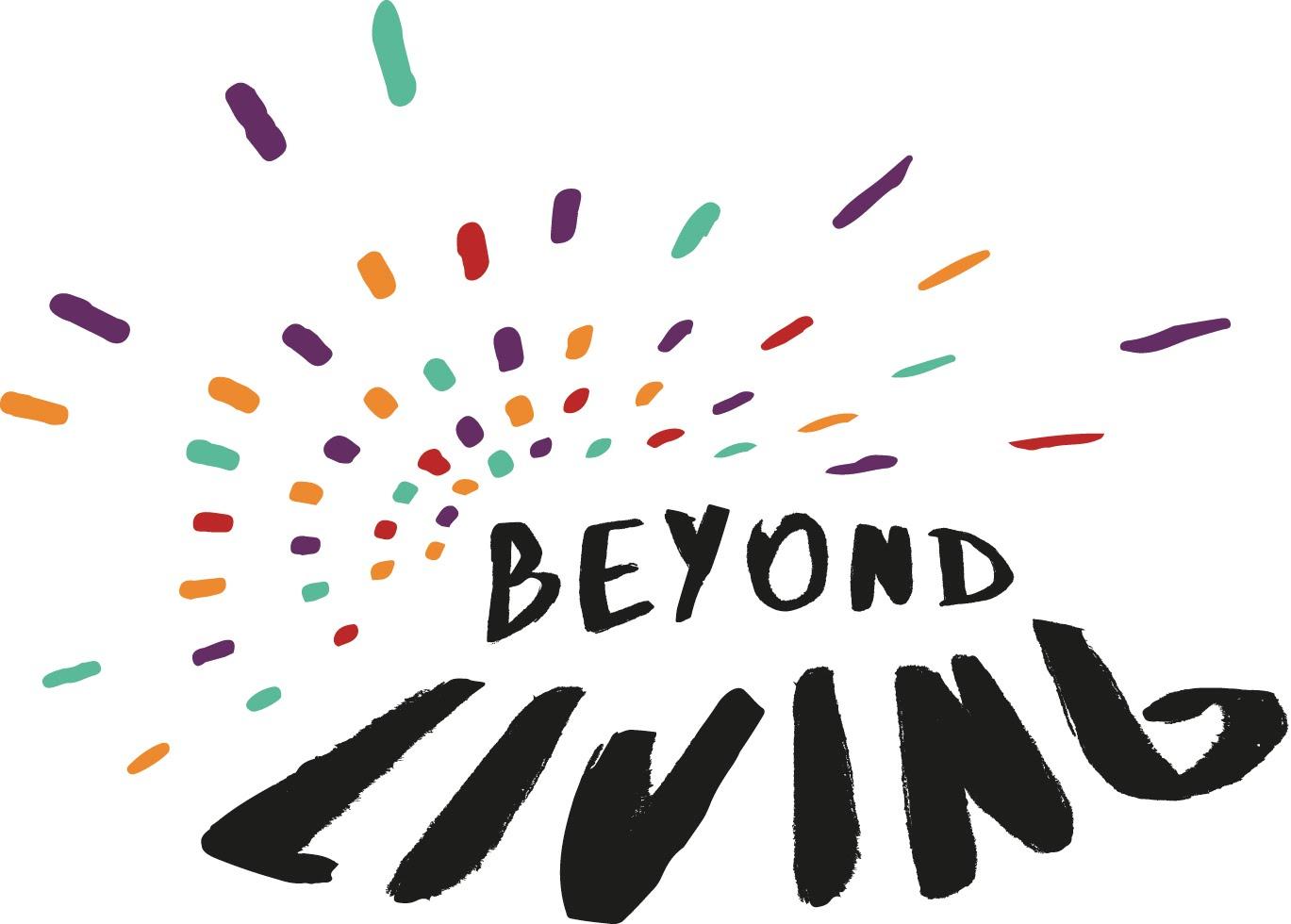 GNP+, ICW and Y+ Global:Calling people living with HIV to join our Life Force As a person living with HIV, do you have the lived experience, skills and passion to guide an exciting and inclusive process and co-create an advocacy agenda?Our movement of people living with HIV needs you! What is it all about?GNP+, ICW and Y+ Global are jointly leading a process called Beyond LIVING to facilitate and implement a common advocacy agenda by all people living with HIV to ensure that we continue to lead the AIDS response. Beyond LIVING builds on our collective work together implementing the LIVING Summit. We have shifted LIVING from being one gathering to an ongoing process where our decisions as people living with HIV move to action by people living with HIV. The world is not on track currently, to meet its promise to end AIDS by 2030. People living with HIV and our allies have pushed for and helped achieve seemingly impossible goals before and we can do so again. We recognise that this is harder now than ever before and what worked before may no longer be as effective. This applies to HIV programmes in our communities and also to our collective mobilisation and advocacy across the world.We as the global networks of people living with HIV want your expertise and lived experiences to help shape this process to deliver a road map for our collective advocacy journey towards 2030. Who is leading this process?The three global networks GNP+, ICW, Y+ Global representing all people living with HIV will lead this process but will make sure it is inclusive and open to all our members and supporters. The three networks will work together as the secretariat and provide the coordination. We want to recruit people living with HIV with lived experiences, technical expertise, and advocacy skills to enhance the current Life Force who have been leading and guiding the Beyond LIVING process.What do we hope to achieve?Develop a joint advocacy agenda through a highly consultative processShape policy and funding priorities at national and global levelsDesign new ways to organise and mobilise our communitiesMentor and support new, fresh leadership to lead the next phase of the movementThe Life Force – what you need to knowThe Life Force is NOT an advisory group. We need your experiences, expertise and time not just to advise us but to work on and guide Beyond LIVING with us.You will bring your specific knowledge and passion, work to develop programmes for key themes, facilitate dialogues in your country and contribute to designing the overall process.We are looking to recruit people living with HIV – who will represent a range of diverse technical expertise, skills and lived experiences.You will need to commit to at least 8-12 hours a month (2-3 hours per week) for about a year.We will aim for a meeting every month (online through Zoom) and one meeting in person (when/if feasible) The role is voluntary, but we will cover any travel or communication expenses needed What’s in it for you?An opportunity to contribute and help shape an exciting process of developing a collective global advocacy agenda for people living with HIV in all our diversityHelp drive the thinking of the global networks Share experiences, connect and learn from other members in the group Contribute your expertise and lived experiencesHelp connect advocacy at the local, national and global levels An opportunity to amplify your advocacyHow to applyIf you are excited by this opportunity and think this is for you, please complete and submit the application form by February 14th, 2021.Please note no CVs or letters will be considered – all applications must use the form provided.We want you to know that we appreciate the time and energy that you put into your application. Shortlisted candidates will be contacted by March 1st and may be asked a few questions for clarification. Thank you once again!Send completed application to beyondliving@gnpplus.net mail by February 14th, 2021 please put Life Force Application in the subject title. 